Στη Λαμία θα ταφούν την Παρασκευή τα λείψανα του Ανθυπασπιστή Νικόλαου ΝιάφαΣτην πατρώα γη, τη Λαμία, για να ταφεί με τιμές ήρωα, επιστρέφουν την Παρασκευή 2 Ιουνίου, 53 χρόνια μετά τη θυσία του, τα λείψανα του Ανθυπασπιστή Νικόλαου Νιάφα, που έπεσε μαχόμενος κατά τη διάρκεια βομβαρδισμών, της ακταιωρού Φαέθων του Κυπριακού Ναυτικού, από την Τουρκική Αεροπορία στις 8 Αυγούστου 1964 στον κόλπο του Ξερού, στην Κύπρο. Το Δημοτικό Συμβούλιο Λαμιέων ομόφωνα αποφάσισε να παραχωρήσει, τιμής ένεκεν, στον ήρωα αξιωματικό τάφο στο Δημοτικό Κοιμητήριο Λαμίας και να παραστεί με επικεφαλής το Δήμαρχο Λαμιέων Νίκο Σταυρογιάννη στην τελετή. Το πρόγραμμα που έχει καταρτίσει το Πολεμικό Ναυτικό περιλαμβάνει:Παρασκευή 2 Ιουνίου 13:15 Παραλαβή οστεοφυλακίου από το Παρεκκλήσι του Αγίου Δημητρίου αεροδρομίου Δεκέλειας (Τατόι).17:00 Παράταξη αγήματος έξω από τον Ιερό Ναό Αγίας Παρασκευής Νέας Άμπλιανης. Μεταφορά οστεοφυλακίου εντός του Ναού. Απόδοση τιμών.17:30 - 18:00 Επιμνημόσυνη Δέηση. Ανάγνωση βιογραφικού σημειώματος από τον Τελετάρχη Αξιωματικό.18:15 Μεταφορά οστεοφυλακίου στο Δημοτικό Κοιμητήριο Λαμίας. Χαιρετιστήριες βολές για απόδοση τιμών από άγημα. Εναπόθεση λειψάνων. Πέρας τελετής.Το Πολεμικό Ναυτικό θα συμμετάσχει με έναν υψηλόβαθμο Αξιωματικό ως εκπρόσωπο του Αρχηγού Γ.Ε.Ν. και άγημα που θα συνοδεύεται από τμήμα μουσικής δέκα ατόμων. Από το Γραφείο Τύπου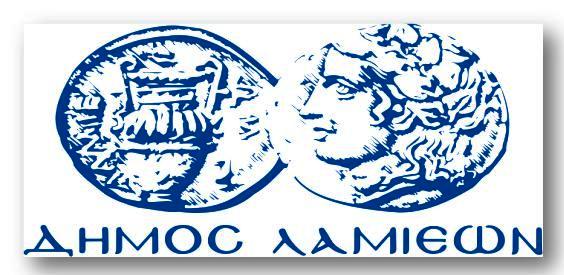 ΠΡΟΣ: ΜΜΕΔΗΜΟΣ ΛΑΜΙΕΩΝΓραφείου Τύπου& ΕπικοινωνίαςΛαμία, 31/5/2017